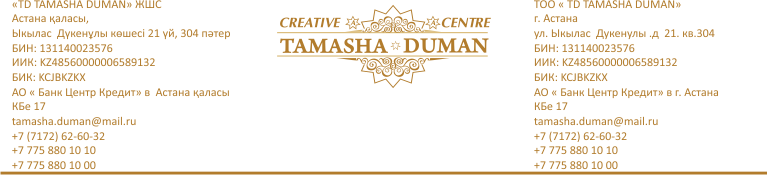 Данное предложение предназначено для тех, кто хочет расширять и улучшать возможности своего бизнеса – руководителям и топ менеджерам Вашей компании. Коммерческое предложениеТОО «TD Tamasha Duman», г. Астана. ТОО «TD Tamasha Duman» работает в следующих направлениях: организация праздников, свадьбы, юбилеи, teambuilding, детские мероприятия. Tamasha Duman - это слаженная команда профессионалов. Сотрудники Tamasha Duman имеют опыт работы в рекламных и PR агентствах, а также в службах по работе с персоналом. Разносторонний опыт позволяет нам четко понимать все задачи и сложности, с которыми сталкивается наш клиент и предлагать наиболее эффективные пути решения.; Также ТОО «TD Tamasha Duman» имеет при себе фото – видео студию. «TD creative motion » профессиональная фото съемка, профессиональная видео съемка, love story, рекламные ролики, клипы, документальные фильмы, видео поздравления, услуги моментального фото. В настоящее время численность сотрудников компании составляет более 50 человек.Достижения: - Успешно проводили мероприятия с клиентами и партнерами (работа с такими крупными нацкомпаниями, как КазМунайГаз, Kegok, KazTransKom, РГП «Информационно-вычислительный центр Агентства РК по статистике», «Национальный медицинский холдинг» : «Республиканский диагностический центр», «Национальный научный центр материнства и детства») Результат: увеличение клиентской базы на 30%.
НАШИ ОСНОВНЫЕ ПРЕИМУЩЕСТВА:
- мы разрабатываем концепцию и сценарий мероприятия исходя из целей клиента и его специфики;
- в наших мероприятиях мы создаем возможности реализации самых разных целей клиента: деловых, развлекательных, внешнего и внутреннего PR.
- основываясь на нашем опыте, мы гарантируем безупречное качество проводимых нами мероприятий.Для каждого мероприятия создается проектная группа, которая четко и эффективно работает над мероприятием. Проектную группу возглавляет руководитель проекта, который координирует весь процесс и находится в постоянном контакте с клиентом. Таким образом, клиент всегда может получить оперативную информацию о ходе и результатах проекта и осуществлять контроль.Над каждым мероприятием работает команда специалистов, в которую входят профессиональные координаторы, сценаристы, декораторы, фотографы и ведущие. Именно поэтому нам доверяют проведение самых важных мероприятий. Для многих Tamasha Duman - это праздничное агентство №1 в АстанеДля удобства наших клиентов и более эффективной работы в части ценообразования и оплаты наших услуг, мы предлагаем  заключить договор, и внести сумму на наш расчетный счет. Действует система скидок. Доверьте организацию деловых мероприятий любого масштаба нам, и Вы сможете сэкономить время, деньги и полностью сосредоточиться на подготовке содержательной стороны Вашего мероприятия.Прайс-листОрганизация мероприятийМы предлагаем Вам взаимовыгодное сотрудничество! Возможность реализовывать самые смелые идеи совместно, путем обмена опытом, информацией, услугами и т.д. Наша миссия расти вмести со своими партнерами, повышая эффективность бизнеса, используя передовые коммуникационные технологии. Для всех наших постоянных партнеров предусмотрена гибкая система скидок и вознаграждения!P.S. Убедительная просьба связаться с нами и сообщить о своем ответе, молчание мы расцениваем как согласие.
№Вид картысуммаскидка1Золотая картаОт 1 000 000тг30%2Серебренная картаОт 500 000тг до 1 000 000тг20%3Бронзовая картаОт 250 000 до 500 000 тг10%наименованиефотоЦена в тенге Концерты19.06.2014Массовые зрелищные мероприятия на площадях Астаны, Алматы и других городах и в концертных залах. 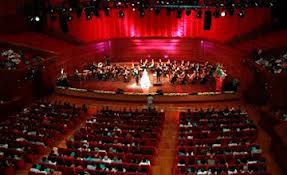 цена договорная Приглашение звезд Выступления звезд эстрады ближнего и дальнего зарубежья на концертах, частных и корпоративных мероприятиях. Организация выступлений возможна как в комплексе всей развлекательной программы праздника, так и в качестве самостоятельной услуги. 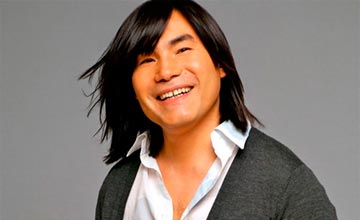 цена договорнаяЗакрытые вечеринки VIP  Помимо того, что сами по себе такие вечеринки не предусматривают присутствия посторонних людей, они также проводятся в таких местах, где потенциально остальные залы и помещения закрываются на время вашего праздника и не имеют права быть использованы другими клиентами. Качественное проведение закрытых вечеринок и реализация программы вечера компетентными специалистами. 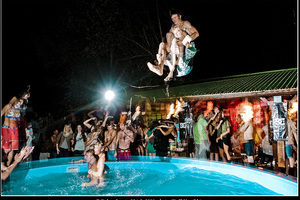 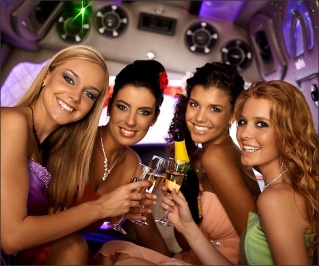 цена догорнаяТематические вечеринки и корпоративы Тематические мероприятия, с индивидуальным сценарием и сюжетным наполнением, позволят погрузиться в яркую атмосферу выбранной Вами тематики. 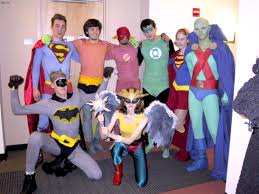 цена догорнаяСвадьбыСвадьба сейчас - это больше чем просто праздник двух влюбленных, это ещё и сочетание знаменательных обрядов, длинных тостов, шумных поздравлений, громких песен и ярких танцев не оставит равнодушным ни одно гостя. 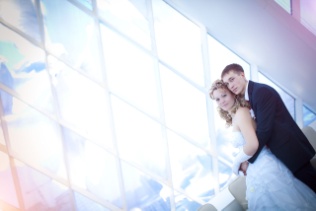 От 500 000тгШоу-программы: Театр Теней, Песочное шоу, Файер-шоу.Неоновое шоу. В шоу-программах могут участвовать как профессиональные ведущие, актеры, аниматоры, певцы, танцоры, так и ваши гости, которые примут участие в костюмированном шоу, в танцах со звездами, а так же в индивидуальных номерах. Ничто не запоминается человеку так, как собственное пребывание на сцене. Ваше торжество надолго запомниться всем присутствующим гостям и, конечно, Вам. 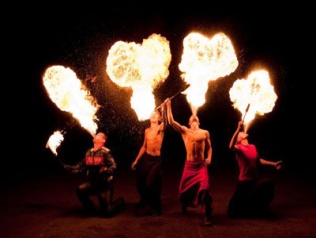 От 75 000тгOpen Air Вечеринка на открытом воздухе, обычно загородом на природе, устраиваемая в теплое время года. Само место облагораживается и снабжается минимальным дизайном, так как обычно оно живописно само по себе. Транс на открытом пространстве при свете звезд где-нибудь в лесу воспринимается совершенно иначе, чем в клубном помещении, поэтому обычно такие мероприятия очень ценятся тусовщиками, даже несмотря на неудобства, связанные с отсутствием городского комфорта. Сама идея устраивать вечеринки в живописных местах уходит корнями в тот же Гоа, где первые вечеринки устраивались на живописных пляжах индийского побережья 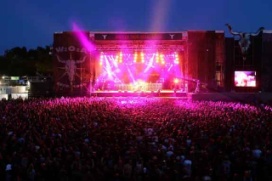 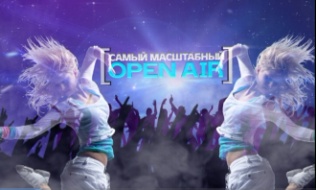 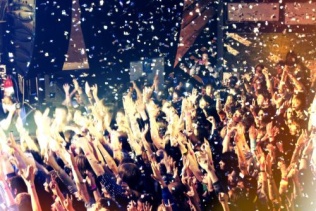 От 1 000 000тгОктоберфест (Oktoberfest) — крупнейший в мире фестиваль пива. Ежегодно проходит в столице Баварии — Мюнхене, начинается во второй половине сентября и продолжается 16 дней. Теперь такой фестиваль проводится и у нас. 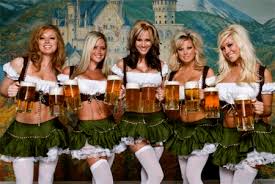 От 100 000тгОформление мероприятий (тематическое оформление зала) В зависимости от идеи и стиля мероприятия мы украсим пространство праздника зеркальными шарами, виниловыми пластинками, да всем, чем угодно! Создание новой необычной реальности, полностью адекватной вашему замыслу. Работаем быстро и четко, выполняем все идеи заказчика и предлагаем свои, найдем и смонтируем любой необходимый реквизит, сделаем все, чтобы вы остались довольны. 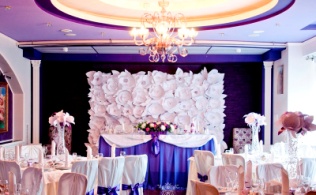 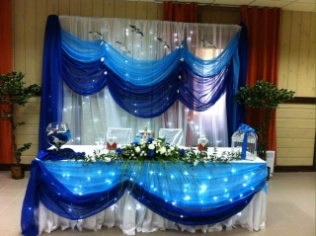 От 100 000тгВедущие (1 чел. или пара) Самые веселые и находчивые ведущие и конферансье! 2-3 языка ведения (при необходимости). Отличные костюмы, внешние данные и тематический реквизит для Вашего варианта программы! 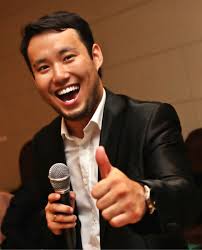 От 100 000тгСценарная работа Это основа любого мероприятия. Насыщенное, яркое и, главное, согласованное с Вами содержание превзойдет все ожидания. У нас есть всё, и даже то, чего нет у других. 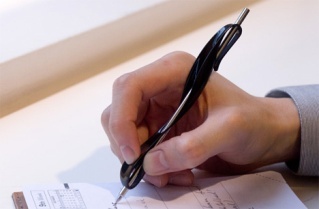 От 30 000тгНомер оригинального жанра Трансформация! Неожиданное и мобильное перевоплощение персонажей в разные образы, в танцевальной обрисовке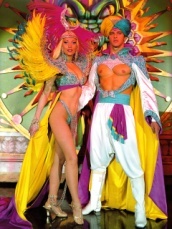 От 20 000тгТанцевальные постановки Различные жанры танцевальных постановок. 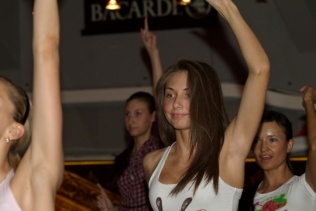 От 35 000тгВокалисты Вокальные дуэты, соло-исполнения. Они подарят настоящий живой голос и прекрасный музыкальный репертуар. 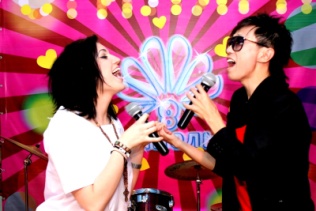 От 40 000тгLive Bands Живая музыка это всегда приятное дополнение к любому мероприятию, музыкальные коллективы (живые команды) с огромной базой песен и собственным музыкальным оборудованием. 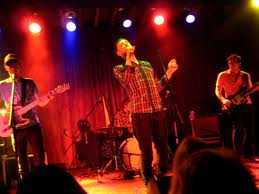 От 400 000тгЗвук, свет, машины-генераторы. Предлагаем на Ваш выбор 2 варианта комплекта звука: малый и большой. Генератор дыма, машина конфетти, холодные огни, лазерные машины – вот то самое «стреляющее», делающее Вашу вечеринкой неповторимой и яркой!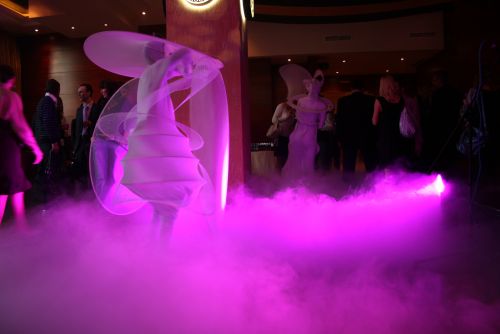 От 30 000тгФото и видео-съёмка. 
 
Профессиональная видеосъемка -- это наша основная специализация на протяжении 4 лет, за это время мы получили огромный опыт, разработали свой стиль съёмки и монтажа. Видеосъёмка может осуществляется как одной камерой, так и несколькими, мы рекомендуем заказывать двух- камерную съёмку, трех, четырех- камерную съёмку с краном в формате Full HD она придаст больший объём, динамику и насыщенность фильму. Предлагаем услуги по видеосъемке: свадеб, юбилеев, праздничных и деловых мероприятий, love story, корпоративных фильмов и рекламных роликов, съёмка музыкальных клипов, съёмка в детском саду и школе. Эксклюзивные фотокниги, фото на холсте. Организовываем прямые трансляции на LED экранах размером до 3x4 метров
Какое оборудование мы используем
* Камера Sony AX-2000E + Canon 5D Mark III (техника съемки c 4х камер(общий план, крупный план)
* Операторский кран Scorpio (4.8м, 7.2м, 9.6м, 12м)
* Система стабилизации Wondlan
* Штатив E-Image обеспечивающий плавное движение камеры
* Запись чистого звука с пульта на ZOOM H4n
* Интервью на профессиональный микрофон + освещение
* Видео с утра до ночи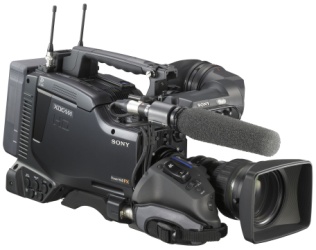 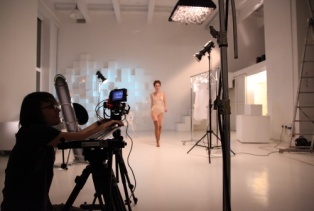 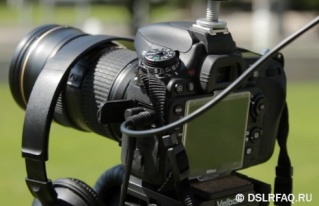 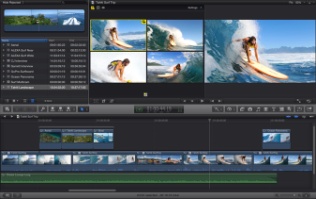 От 50 000 тгБлаготворительные акции 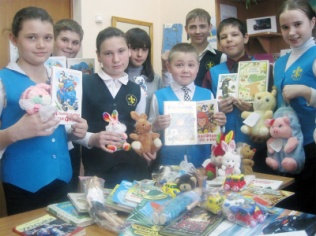 партнерствоБаннер используется как фон (задник) для фото- и видеосъемки мероприятий. Это развлечение для Вас, и ваших гостей. Отличное (уникальное!) украшение зала, и возможность подарить каждому гостю памятную фотографию во время праздника.

Это минимальное вложение, приносящее кучу позитива!

Мы Рады предложить Вам наиболее популярные основы, а также готовы разработать и Ваши идеи!

Размер конструкции - 3 на 2 метра, что является наиболее оптимальным для празднования в залах торжеств. 

Услуга включает в себя все: 
- Дизайн
- Распечатка
- Доставка
- Установка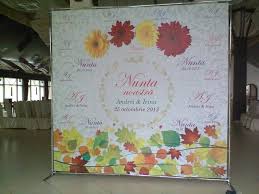 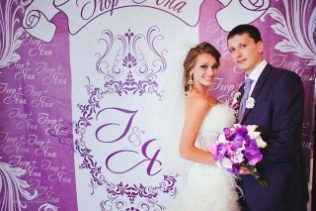 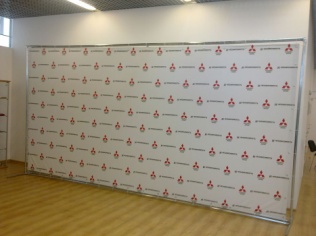 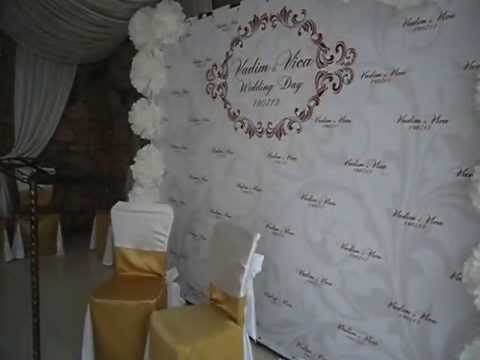 От 25 000тгХотите организовать День Рождения своего ребенка или праздник в детском саду, но не знаете, как сделать его не похожим на предыдущие? Сын хочет сразиться с настоящим пиратом, а дочка – поехать на бал? Поверьте, подобное под силу устроить только настоящим волшебникам, таким, как наши детские аниматоры. Наша магия для вас будет стоить недорого, зато дети точно останутся довольны! 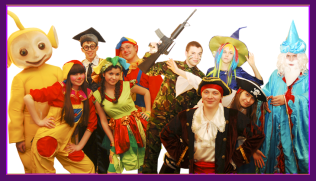 От 20 000тгСделайте вашу свадьбу незабываемой! с лимузином. Он отлично подойдет для обслуживания таких торжеств, как свадьба, день рождения, выпускные вечера, романтические свидания. Время, проведенное в таком лимузине, Вы и Ваши гости запомните надолго! 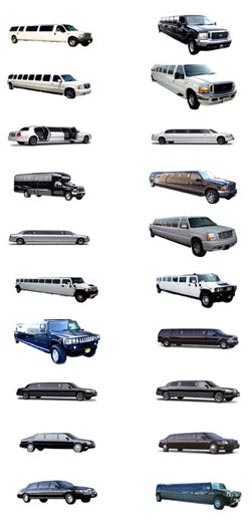 От 16 000тгСоздание документальных фильмов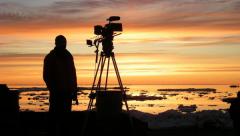 От 1 000 000тгНа хорошем профессиональном уровне проведём любое мероприятие: свадьбу, юбилей, годик ребёнка, корпоративный или выпускной вечер. Музыкальное сопровождение вечера на фирменном оборудовании ( Dj или шикарный вокал - на выбор встрече с вами! На любом языке.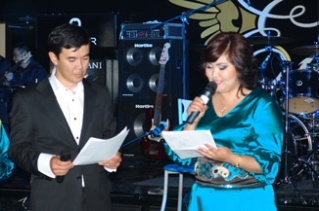 От 80 000 тгУслуги фотографа с моментальной распечаткой фотографий любых форматов на ваш выбор! Работаем на свадьбах, юбилеях,корпоративах. Минимальный размер фото 10*15 см максимальный размер а3 стоимость вместе с распечаткой от  300 тг  до 5000 тг  за одну фотографию. Моментально распечатанные фотографии с вашего мероприятия несомненно порадуют ваших гостей сэкономят им уйму времени и избавят от ожидания взглянуть на себя со стороны!!!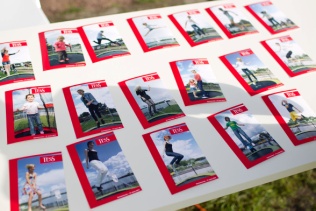 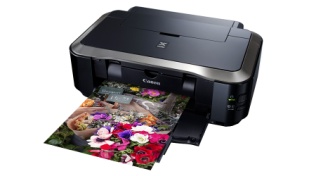 От 300тгПредставляем Вашему вниманию информацию об уникальных шоу предназначенных для использования на корпоративных, частных, клубных, массовых и других мероприятиях.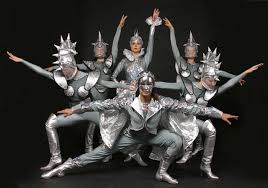 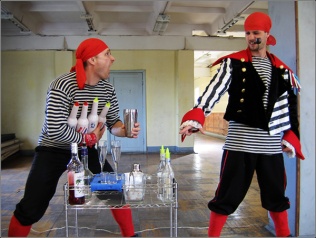 От 40 000 тгтимбилдинг
Это самый современный и увлекательный способ создания идеального рабочего коллектива.Тимбилдинг на природе − это не только веселый, но и крайне полезный процесс. В современном мире, где креативность и индивидуальность являются основными качествами полезного сотрудника, человеку необходимо раскрыться и задействовать все свои таланты.Мы успешно занимаемся организацией тимбилдинга уже не один год. «Этот мир» проводит тренинги и командообразующие игры в офисах и на открытых площадках. Вы выбираете направленность мероприятия, а мы разрабатываем его ход. Учитываем все до деталей, начиная с тематики игр и заканчивая перекусами и фотографиями на природе.В результате, вы получаете море незабываемых эмоций, яркие и позитивные фото- и видеоматериалы для пополнения портфолио компании, а главное − сплоченный коллектив, который ни на что не променяет свою работу!Фотокниги, школьные фотоальбамы, виньеткиразработка дизайна свадебных, детских, выпускных альбомов. разработка индивидуального дизайна фотокниг: простой дизайн (использование фотографий и фонов), дизайн по готовым шаблонам, сложный дизайн в стиле скрапбукинга. создание слайдшоу. цены на фотокниги разные, обговариваются индивидуально в зависимости от вашего вкуса и финансовых возможностей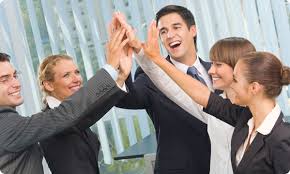 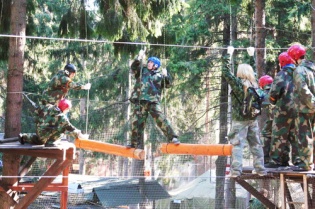 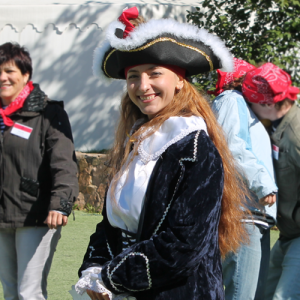 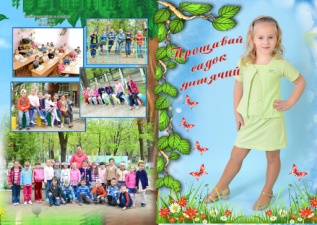 От 200 000тгот 2000тгМы делаем качественные, продуманные сайты, которые привлекают к услугам и товарам наших клиентов максимальное число посетителей. Наша задача — сделать так, чтобы ваш бизнес стал более успешным, а о вашем бренде и вашей компании узнало как можно больше потенциальных клиентов. За 4 года работы нами разработано более 300 успешных проектов.Поддержка сайтов — наша специализация. В рамках поддержки мы берем на себя ответственность за развитие сайта во всех его аспектах — техническом, стратегическом и информационном. В рамках общей стратегии развития сайта, утвержденной с клиентом, мы дорабатываем функционал, меняем дизайн, тестируем различные варианты страниц, форм и элементов для повышения конверсии. Сотрудничая с нами, Вы имеете возможность получать наши услуги по наиболее выгодным ценам. Став нашим клиентом, Вы передаете развитие своего интернет-бизнеса в руки профессионалов и мастеров своего дела. В наших интересах длительное и успешное сотрудничество с Вами.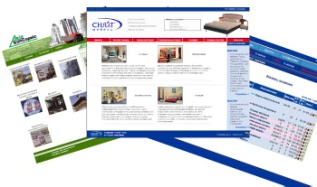 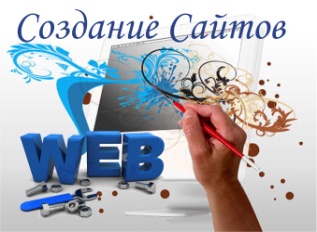 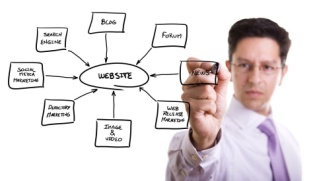 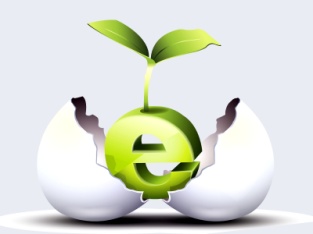 От 150 000тгОцифровка видеокассет (VHS) или с видеокамеры. Cрок хранения записи на видеокассетах весьма ограничен. Через 5-10 лет Ваши старые записи на видеоленте уже не будут выглядеть такими четкими и контрастными, появятся шумы, помехи и другие дефекты, и наконец, по прошествии около 20 лет, лента полностью размагничивается, и снять с нее цифровую копию не предоставляется возможным.  Используя современные технологии, мы поможем сохранить Ваши видео материалы в цифровом виде на оптических носителях (CD-DVD диски) или внешних жестких дисках (флешках),  снабдив их, в случае необходимости, системой навигации, красивыми меню, монтажными эффектами.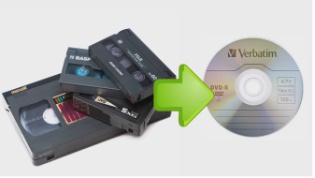 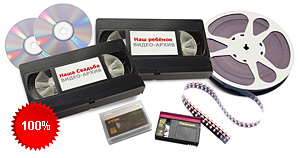 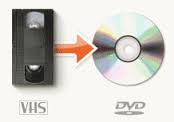 от 1500тг